„Dajcie mi punkt podparcia, a poruszę Ziemię” (Archimedes)UNIWERSYTET ZIELONOGÓRSKIWYDZIAŁ NAUK SPOŁECZNYCHInstytut PedagogikiZakład Mediów i Technologii Informacyjnych
Zespół Edukacyjny nr 6 w Zielonej GórzeZapraszają na ogólnopolską konferencję naukowo-edukacyjną w trybie hybrydowym w dniu 11 czerwca 2022 roku
XI ZIELONOGÓRSKIE DNI PEDAGOGIKI MEDIÓWINNOWACYJNE ROZWIĄZANIA W DZIAŁANIACH  
EDUKACYJNO-TERAPEUTYCZNYCHpod patronatem mgr Ewy Rawy, Lubuskiego Kuratora OświatyTematem przewodnim tegorocznego spotkania są: Innowacyjne rozwiązania w działaniach edukacyjno-terapeutycznych.Podczas spotkania podejmiemy dyskusję w zakresie następujących zagadnień:specyficzne trudności w nauce czytania, pisania, liczenia  i mówienia,wykorzystanie mediów w działaniach edukacyjnych i terapeutycznych,wyzwania i dylematy edukacyjno-zawodowe.Zapraszamy do aktywnego uczestnictwa dyrektorów i nauczycieli przedszkoli, szkół podstawowych i ponadpodstawowych, pedagogów, terapeutów poradni psychologiczno-pedagogicznych, pracowników nauki, edukacji, wspomagania rozwoju zawodowego. Wspólna dyskusja pozwoli nam spojrzeć wnikliwie i otwarcie na nurtujące problemy w działaniach edukacyjno-terapeutycznych.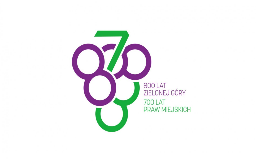 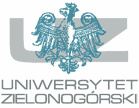 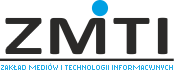 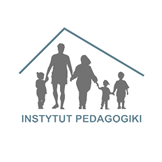 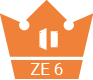 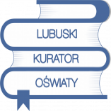 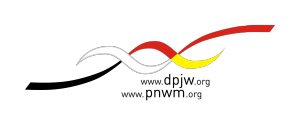 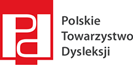 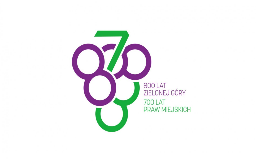 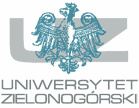 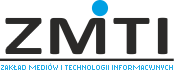 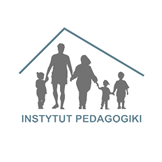 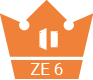 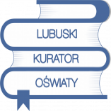 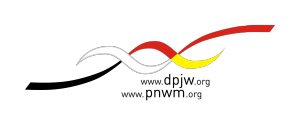 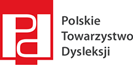 